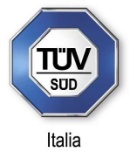 Section 1 - Elementary/Pre-Intermediate Grammar1 	Why _____ at the party?	A Diana isn’t 	B isn’t Diana 	C Diana not 	D didn’t Diana2	_____ is the capital of the USA? 	A Which 	B Who 	C What3 	Rob _____ me he was ill. 	A say 	B told 	C said4 	I really enjoy _____ to music.	A  to hear 		B listening 	C to listen 	D hearing5 	I went to the supermarket _____ some coffee.	A buying 		B buy 	C to buy 		D for buying6 	Have you seen my car keys? I can’t find _____ anywhere.	A him 	B it 	C them 	D they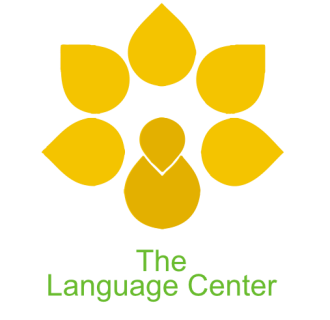 Section 2 - Elementary/Pre-Intermediate Vocabulary7 	You find an alarm clock, wardrobe and chest of drawers in the _____  . 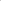 		A bathroom 	B kitchen 	C bedroom8		You keep books on a _____.		A bookshelf 	B sofa 	C armchair 	D dining table9	He _____ a stupid mistake and failed his driving test.	A made 	B did10	When you finish university you _____.
	A give a lecture 	B do a course 	C get a degree 		D take notes11  	_____ is not part of a computer. 	A An email 		B A screen 	C A mouse 		D A keyboardSection 3 - WritingSection 4 - Intermediate/Advanced GrammarPlease do not guess, if questions seem too difficult do not continue.Non indovinare, in questo caso è meglio fermare qui.14	It was raining at first, but _____ the sun came out.
		A in the end 		B at the end 		C by the time 	D by then15	When we finally arrived _____, we were exhausted.
		A to home 		B at home 		C home16  	_____ school very young, he is very successful.
		A In spite of he left 	B Although leaving 	C In spite of leaving 17  	_____ twenty per cent of natural gas used to heat homes in the UK comes from 		the North Sea. 
		A Few of 	B Lesser than 	C Fewer than 	D Less than18  	Your boss is always criticising your work. I don’t know why you _____. 		A put up with it 	B put up it with 	C put it up with 	D it put up with Section 5 - Intermediate Vocabulary19  	‘Prices have increased slowly’ means they have  _____. 
		A risen gradually 	B dropped sharply 	 C fallen slowly 	D gone up sharply20  	You _____ when you are tired or bored.
		A yawn 		B shake hands 	C smile 	D nod your head 21  	The expression _____ is not correct.
		A the worth of living 	B a good standard of living 	C the cost of living22	We cannot  _____with our hands.		A clap 		B point 	C wave 	D stroll23	_____ is the opposite of ‘generous’.		A mean 	B honest 	C tense 	D pessimisticSection 6 - Advanced Vocabulary24  	‘_____’ is the odd one out.
		A Out of sorts 	B Off-colour 	C Under the weather 	D On the mend25	A ‘level playing field’ means _____.		A a change in the rules 	B a serious discussion 			C an election 			D a fair situation26	Which _____ should I click to open a new email?.		A icon 		B thumbnail 		C footprint 		D analogue27	‘Fleeting’ and ‘lingering’ collocate with _____ .		 A sit 		B moment 		C glimpse 		D smile28	The verb ‘_____’ describes the way someone walks when their feet hurt.		A hobble 	B amble 	C tiptoe 	D trudge29	You can _____ your eyebrows.		A flap 	B flutter 	C raise 	D blink30	Could you _____ me on Friday? I’ll be away for the day on a course.		A stand for 	B stand by 	C stand up for 	D stand in forIstruzioni per trasmettere i test in formato Microsoft Word per utenti WindowsAprire il menù  File in alto a sinistra e cliccare sulla voce "Salva con nome";Nella sezione "Salva  in" scegliere dove salvare il documento all’interno del computer (ad esempio, nel desktop);Creare un messaggio e-mail allegando il test compilato;Riportare nell’oggetto (subject) del messaggio “Test di Nome Cognome”;Inviare a berangere.thouvenot@tlctodi.com Teacher’s Notes